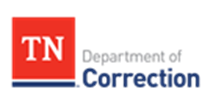  TO: 		 Members of Tennessee Council for Interstate Adult Offender Supervision FROM:                	 Rachel Riley Coe for Lisa Helton, Compact Administrator DATE:		 March 10, 2021 RE:                          Minutes of the March 10, 2021 meeting of the Tennessee Council for Interstate Adult Offender           	      	 SupervisionThe Tennessee Council For Interstate Adult Offender Supervision conducted a meeting on March 10, 2021 at 1pm via Zoom. Present were Council members: Verna Wyatt with Voices for Victims, Jim Purviance for the Board of Parole, Judge Steven Dozier, Deputy Commissioner Debbie Inglis representing Commissioner Parker’s office, and Rachel Riley-Coe for Compact Administrator Lisa Helton.  Also present at the meeting was Correctional Administrator Jackie Williams, Rene Green Probation Deputy Compact Administrator and Deputy Compact Administrator Deborah Duke.Welcome and Approval of MinutesThe minutes of the December 9th, 2020 meeting were unanimously approved.Remote Sentencing/HearingsMissouri proposed a rule amendment for the receiving states to assist the sending state with the signing of the Application for Compact Transfer for offenders sentenced remotely while residing in the receiving state. The ICAOS Rules Committee did not support this rule amendment because it places pressure on the receiving state to complete an intake process that is particular to each state. The amendment had no bearing on temporary travel permits for Probationers Living In The Receiving State At Time of Sentencing who are eligible to return to their state of residence. The amendment would allow probationers sentenced remotely to remain in their state of residence without having to return to the state with statutory authority over their offense to initiate the transfer process. Jim Purviance advised there is a push in Tennessee to create a state wide video system for the courts and Judge Dozier confirmed he has sentencing hearings via Zoom where the information provided to the  offenders is the same as if they were in an in-person hearing.Federal law allows for electronic signatures. Electronic signatures are legally enforceable because emails and platforms that provide a record of the transaction show consent. The Council agreed as a group that they have no issues with electronic signatures and that this format is universally utilized. The Council was advised that Legal Roundtables are being held through ICAOS on Tuesday, March 16th regarding remote hearings and on Thursday, March 18th regarding electronic signatures.Community Supervision UpdateRachel Riley-Coe provided an update regarding enhanced, accessible programing for more offenders. In addition to partnering with outside agencies to provide traditional programming, Microsoft Teams is also used to provide convenient, evidence-based programming in more rural areas of the state to increase participant enrollment.Old/New BusinessICAOS Rule 2.111, Emergency Suspension of Enforcement, has been rescinded since it is no longer necessary. The next meeting of the Tennessee Council for Adult offender Supervision will be held on Wednesday, June 9th 2021 at 1pm CST via Zoom. Meeting Adjourned at 1:24pm__________________________________________________			___________________________Lisa Helton, Chair					Date